Предложение по благоустройству общественной территории с.Нижнеиргинское ул. Октябрьская.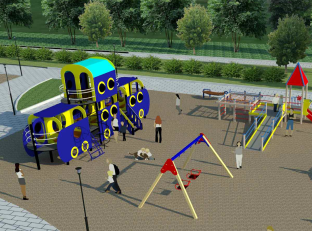 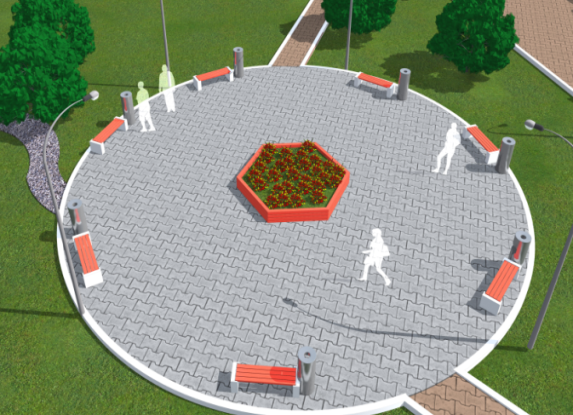 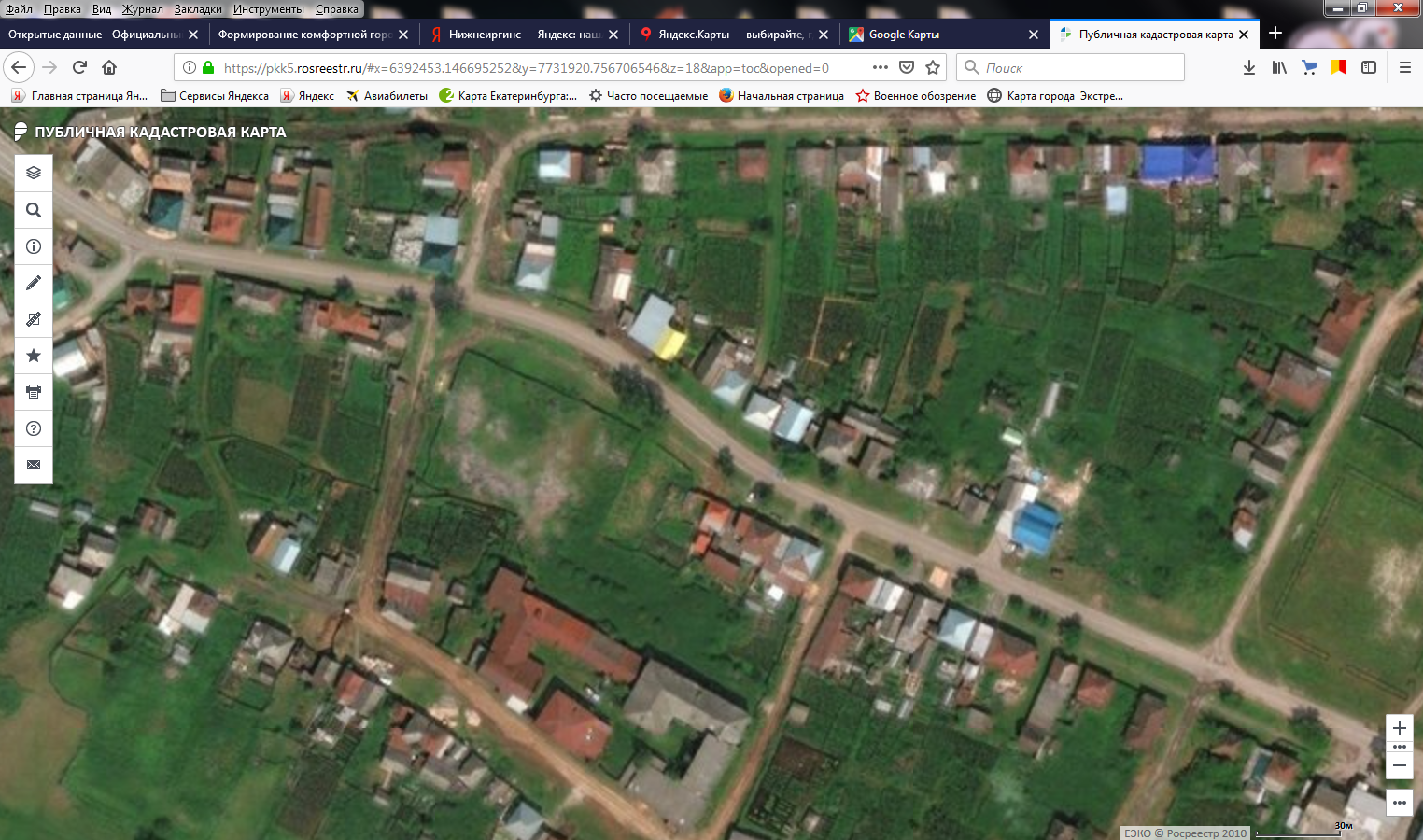 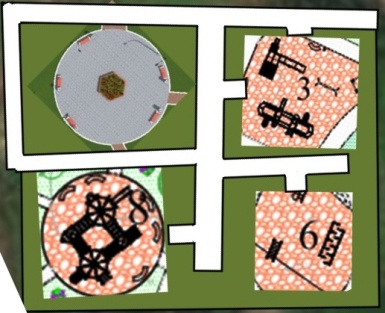 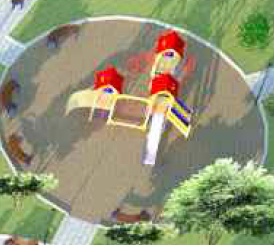 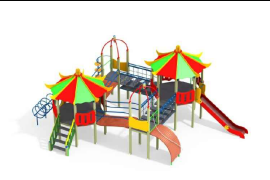 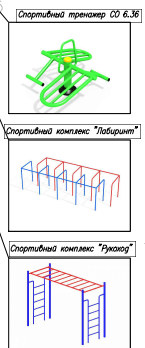 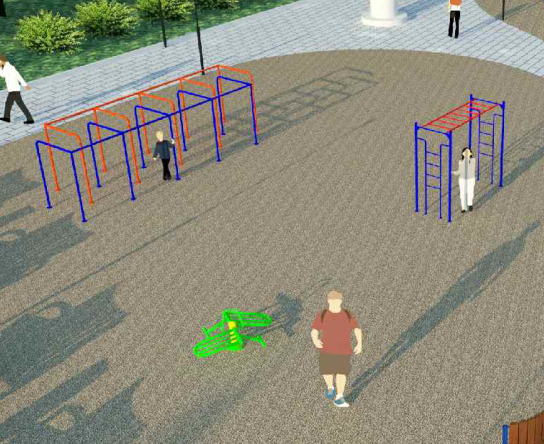 